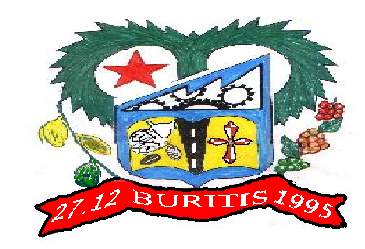 ESTADO DE RONDÔNIAINSTITUTO DE PREVIDÊNCIA SOCIAL DOS SERVIDORES                                                                 PÚBLICO MUNICIPAIS DE BURITISINPREBAta da centésimadécima sextareunião do Conselho Fiscal INPREBN°0116/2022 – Ordinária	Ata da centésima décima sexta quintareunião ordinária do Conselho Fiscal, realizada aos vinte dias do mês de janeiro de dois mil e vinte e dois, às 10:00h, na Sede do Instituto, na Avenida Porto Velho, nº 1814,  Setor 02, estiveram reunidos os conselheiros fiscais Regiane Gonçalves de Souza Rocha e Egly da Costa Freitas, justificando a ausência da conselheira Selma Regina Ferreira de Almeida que testou positivo para Covid-19, ficando impossibilitada de participar da reunião, entrando em contato com a suplente Juliana Cabral de Moraes a mesma também não pode comparecer por motivos pessoais. Pauta da reunião escolha e nomeação da Diretoria do Conselho Fiscal sendo Secretária a conselheira Regiane Gonçalves de Souza Rocha, tendo em vista que o conselheiro Egly da Costa Freitas foi nomeado como Presidente no dia da eleição que ocorreu no dia 01 de dezembro de 2021 como sendo o mais votado e como membro a conselheira Selma Regina Ferreira de Almeida, ficando ainda definido entre os presentes que as reuniões aconteceram na quarta-feira da quarta semana mensalmente. Dando sequência a reunião foi realizado a análise dos processos, o repasse patronal e o aporte, rendimento   mensal e rendimento do fundo de Investimentos aplicados referente ao mês dedezembro2021. Em analise pelos senhores conselheiros observamoshoje que o INPREB conta com oitenta e um aposentados, com um valor pagodesse mês R$178.784,67(cento esetenta e oitomilsetecentos e oitenta e quatro reais e sessenta e sete centavos), mais o décimo terceiro pagos para setenta e sete aposentados no valor de R$146.566,25 (cento e quarenta e seis mil quinhentos e sessenta e seis reais e vinte e cinco centavos). Tendotrinta e umpensionistas, com um valor deR$44.797,96(quarenta e quatromilsetecentos e noventa e sete reais e noventa e seis centavos), mais o décimo terceiro pagos para trinta pensionista no valor de R$41.268,71 (quarenta e um mil duzentos e sessenta e oito reais e setenta e um centavos). Equatro servidores comissionados, com um valor deR$14.431.31(quatorzemil quatrocentosetrintae um reaise trinta e um centavos), mais o décimo terceiro pagos para trinta pensionista no valor deR$14.431.31 (quatorze mil quatrocentos e trinta e um reais e trinta e um centavos). Todos as despesas inerentes ao INPREB estão sendo pagosdentro do prazo de vencimento. O Instituto possui aplicado em fundos de Investimentos o valor de R$80.447.661,70 (oitenta milhõesquatrocentos e quarenta e sete mil seiscentos e sessenta e um reais e setenta centavos). A rentabilidade dos fundos aplicados foi deR$889.996,24 (oitocentos e oitenta e nove mil novecentos e noventa e seis reais e vinte e quatro centavos). As obrigações previdenciárias estão sendo pagas dentro do prazo sendo o repasse patronal referente ao décimo terceiro o valor de R$222.336,50 (duzentos e vinte e dois mil trezentos e trinta e seis reais e cinquenta centavos) e o repasse oriundo dos servidores o valor de R$222.336,50 (duzentos e vinte e dois mil trezentos e trinta e seis reais e cinquenta centavos) e referente ao mês de dezembro o valor de R$216.836,80 (duzentos e dezesseis mil oitocentos e trinta e seis reais e oitenta centavos) vinte e dois mil trezentos e trinta e seis reais e cinquenta centavos) e o repasse oriundo dos servidores o valor de R$216.836,80 (duzentos e dezesseis mil oitocentos e trinta e seis reais e oitenta centavos). Quanto ao aporte financeiro de acordo com o cálculo atuarial que é de obrigação da Prefeitura repassar ao Instituto para diminuir o déficit equatorial foi repassado o valor de R$11.933,06 (onze mil novecentos e trinta e três reais e seis centavos). Em relação aos processos de despesas e obrigações os mesmos estão em dia. Vale ressaltar ainda, que a prefeitura possui 02 grandes parcelamentos junto ao INPREB que são pagos com juros mensais conforme taxa SELIC e pelo IPCA acumulado e, sendo um de 240 meses, que dos quais já foram pagas 100parcelas a deste mês foi no valor de R$7.797,04 (sete mil setecentos e noventa e sete reais e quatro centavos) restando ainda para serem pagas 140 parcelas. E um de 200 meses, que dos quais já foram pagas 26 parcelas a deste mês foi no valor de R$13.011,51 (treze mil e onze reais e cinquenta e um centavos)restando ainda 174parcelas para serem pagas.  Sem mais para o momento eu, Regiane Gonçalves de Souza Rocha, conselheira fiscal lavrei a presente Ata que após lida e aprovada, segue assinada por mim e pelo Presidente. Regiane Gonçalves de Souza Rocha,Egly da Costa Freitas.Regiane Gonçalves de Souza RochaConselheira FiscalEgly da Costa FreitasPresidente Conselho Fiscal